To: [Recipient's Email Id]CC: [Your Email ID]Subject: Thank You For Being A Loyal CustomerRespected [Mrs.] [Name Of The Recipient],Thank you for choosing our company. I noticed that you have been purchasing our product for four years straight. Now, that’s impressive. I sincerely appreciate that you found value in our products. This makes me and my team, work even harder.I assure you that there will be no compromise on the quality of our products. My team and I also promise to not only provide quality products, but also impeccable customer service. Once again thank you for being a loyal customer. It was a pleasure serving you and also hope that this relationship is maintained in the coming years as well.Sincerely,[Your First Name] [Your Last Name][Company’s Name][Contact Number]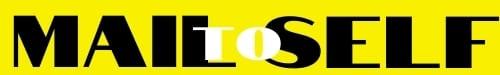 